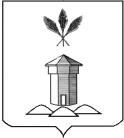 АДМИНИСТРАЦИЯ БАБУШКИНСКОГО МУНИЦИПАЛЬНОГО ОКРУГА ВОЛОГОДСКОЙ ОБЛАСТИПОСТАНОВЛЕНИЕ11.05.2023 года                                                                                    № 478                    с.им. БабушкинаО признании утратившим силу постановление администрации сельского поселения Бабушкинское Бабушкинского муниципального района от 09.03.2022 года № 18 «Об утверждении аттестации муниципальных служащих администрации сельского поселения Бабушкинское»	В соответствии с Федеральным законом от 06.10.2003 года № 131-ФЗ «Об общих принципах организации местного самоуправления в Российской Федерации», законом Вологодской области от 28.04.2022 года № 5111-ОЗ «О преобразовании всех поселений, входящих в состав Бабушкинского муниципального района Вологодской области, путем их объединения, наделении вновь образованного муниципального образования статусом муниципального округа и установлении границ Бабушкинского муниципального округа Вологодской области», решением Представительного Собрания Бабушкинского муниципального округа от 19.04.2023 года № 4 «О правопреемстве органов местного самоуправления Бабушкинского муниципального округа Вологодской области», Устава Бабушкинского муниципального округа Вологодской области, 	ПОСТАНОВЛЯЮ:	1. Признать утратившим силу постановление администрации сельского поселения Бабушкинское Бабушкинского муниципального района от 09.03.2022 года № 18 «Об утверждении аттестации муниципальных служащих администрации сельского поселения Бабушкинское».	2. Настоящее постановление подлежит размещению на официальном сайте Бабушкинского муниципального округа в информационно-телекоммуникационной сети «Интернет» и вступает в силу с момента подписания.	3. Контроль за настоящим постановлением оставляю за собой.	Глава округа                                                                           Т.С. Жирохова